Protokoll
Klassenkonferenz …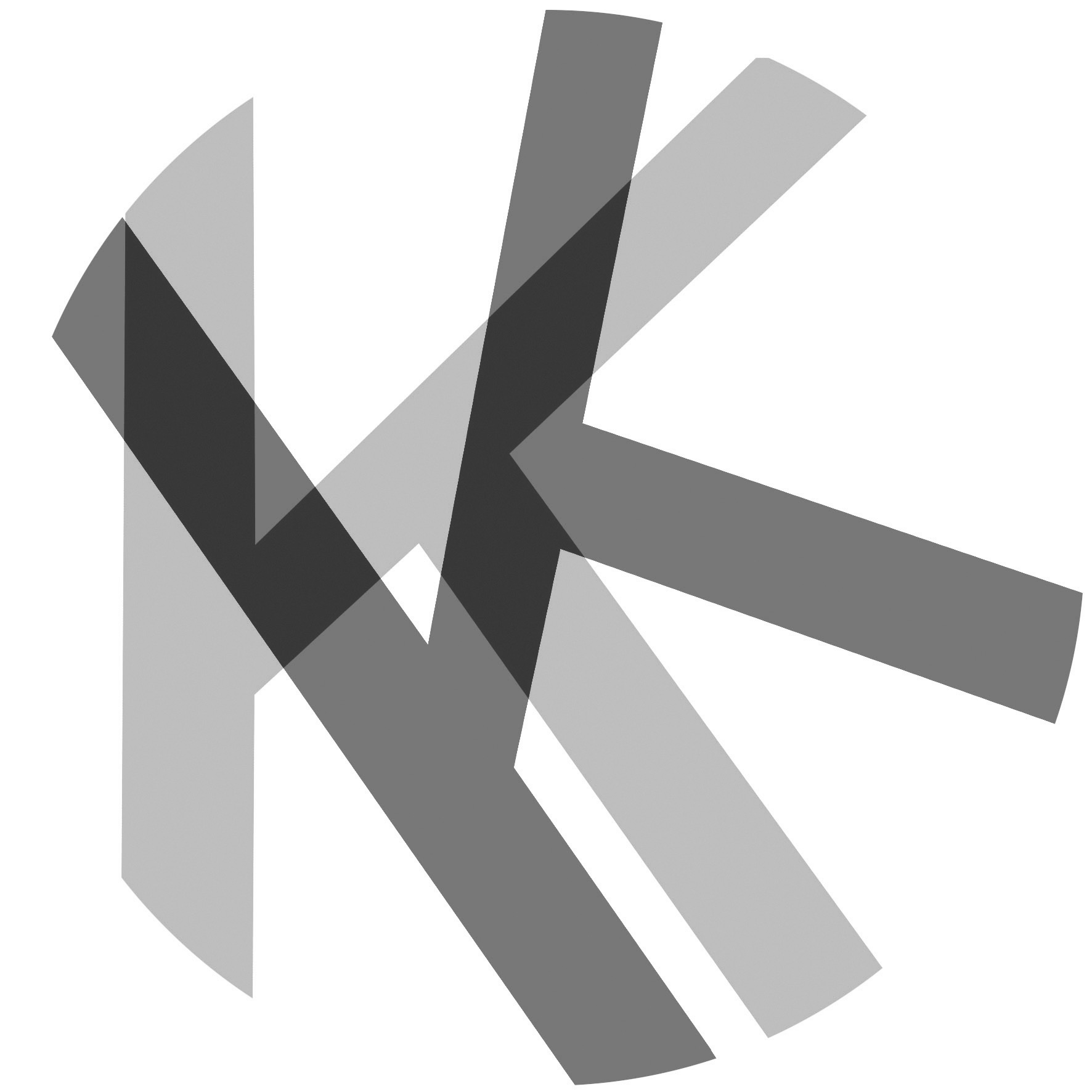 am TT.MM.YYYYanwesende Lehrer (mit Fach): anwesende Elternvertreter:	anwesende Schülervertreter: Themen der Klassenkonferenz1.	Leistungsstand und -entwicklung der Klasse in Hinblick auf zukünftige Abschlüsse2.	Arbeitsverhalten der Klasse, besonders in den Punkten:3.	Sozialverhalten der Klasse4.	Verschiedenes -Internes Protokoll
Klassenkonferenz 6aam TT.MM.YYYYanwesende: